TECHNICAL DATA SHEETENG-AU-BLA-180CBSIGNATURE AUSTRALIAN RANGE: BLACKBUTT CHARACTER SATINPRODUCT SPECIFICATIONSINSTALLATION METHODSAUSTRALIAN STANDARDSWARRANTY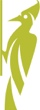 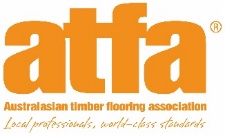 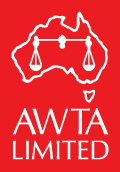 PRODUCT RANGESIGNATURE AUSTALIAN RANGE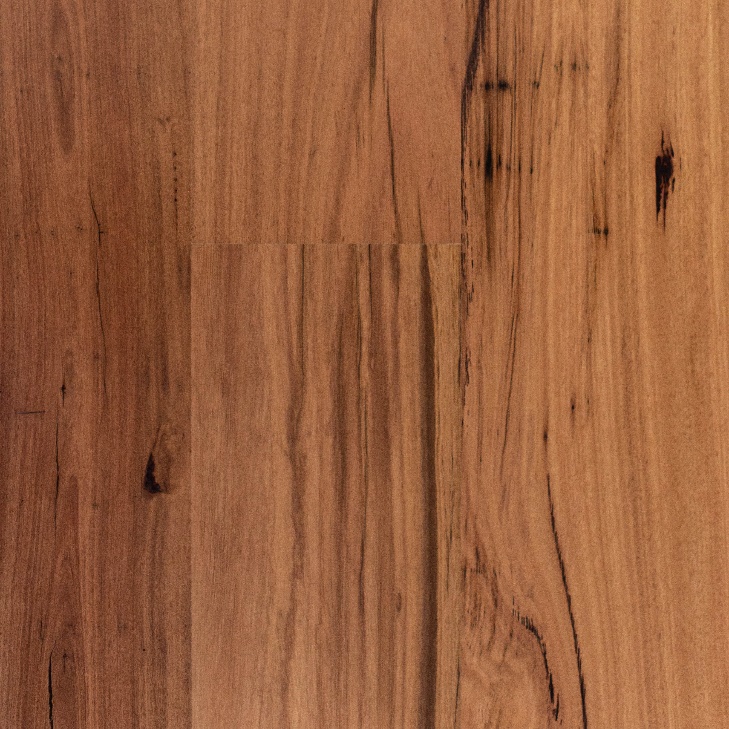 The photograph used in this sheet is intended as an illustration. It does not provide any indication of grading. Colours will vary between batches in stock.COLOURBLACKBUTTThe photograph used in this sheet is intended as an illustration. It does not provide any indication of grading. Colours will vary between batches in stock.PRODUCT CODEENG-AU-BLA-180CBThe photograph used in this sheet is intended as an illustration. It does not provide any indication of grading. Colours will vary between batches in stock.CONSTRUCTIONMULTI-LAYERED ENGINEEREDThe photograph used in this sheet is intended as an illustration. It does not provide any indication of grading. Colours will vary between batches in stock.BACKINGEUCALYPTUS PLYWOODThe photograph used in this sheet is intended as an illustration. It does not provide any indication of grading. Colours will vary between batches in stock.GRADECHARACTERThe photograph used in this sheet is intended as an illustration. It does not provide any indication of grading. Colours will vary between batches in stock.PATTERN1 STRIPThe photograph used in this sheet is intended as an illustration. It does not provide any indication of grading. Colours will vary between batches in stock.BOX SIZEVARIES WITH BATCHThe photograph used in this sheet is intended as an illustration. It does not provide any indication of grading. Colours will vary between batches in stock.EDGEBEVELThe photograph used in this sheet is intended as an illustration. It does not provide any indication of grading. Colours will vary between batches in stock.PROFILETONGUE AND GROOVEThe photograph used in this sheet is intended as an illustration. It does not provide any indication of grading. Colours will vary between batches in stock.FINISHLACQUERThe photograph used in this sheet is intended as an illustration. It does not provide any indication of grading. Colours will vary between batches in stock.TOP LAYER3mm BLACKBUTT LAMELLAThe photograph used in this sheet is intended as an illustration. It does not provide any indication of grading. Colours will vary between batches in stock.THICKNESS14mmThe photograph used in this sheet is intended as an illustration. It does not provide any indication of grading. Colours will vary between batches in stock.WIDTH (mm)180The photograph used in this sheet is intended as an illustration. It does not provide any indication of grading. Colours will vary between batches in stock.LENGTH1900mm (Product contains split lengths, with up to 25% shorter boards. These may be half or 1/3 lengths)The photograph used in this sheet is intended as an illustration. It does not provide any indication of grading. Colours will vary between batches in stock.DIRECT STICKYESFLOATING ON UNDERLAYYESOVER UNDERFLOOR HEATINGYES WITH LIMITATIONSACOUSTIC RATINGDEPENDENT ON UNDERLAYSLIP RATINGAS 4586-2013P2FORMELDELHYDE RATINGE1CRITICAL HEAT FLUX (CHF) MEANAS/ISO 9239.1-20033.2 kW/m2JANKA HARDNESS RATING9.1kNRESIDENTIALLIFETIME STRUCTURALCOMMERCIAL10 YEARS STRUCTURAL